Žiadateľ, meno a priezvisko, presná adresa a PSČ, telefonický kontaktv zastúpení splnomocnenec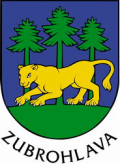 								   OBEC ZUBROHLAVA								    stavebný úrad                      								     Plátennícka 464/2,      029 43 ZubrohlavaVec:  Žiadosť o stavebné povolenie na stavbu .................................................................................... podľa §58 zákona č. 50/1976 Zb. o územnom plánovaní a stavebnom poriadku /stavebný zákon/Stavebník/ stavebníci ...........................................................................................................................................presná adresa /sídlo/ stavebníka ..........................................................................................................................žiadam o vydanie stavebného povolenia na stavbu .............................................................................................v katastrálnom území ...................................................................... okres ..........................................................  na pozemku  C-KN č............................................................................................................................................LV č................................................... druh/kultúra stavebného pozemku ...........................................................predpokladaný termín dokončenia stavby. ..............……………….. Účel stavby ............................................Spôsob uskutočnenia stavby : svojpomocne/ dodávateľsky *  *(nechodiace sa prečiarknite)Osobné údaje dotknutých osôb sa spracúvajú v súlade s NARIADENÍM EURÓPSKEHO PARLAMENTU A RADY (EÚ) 2016/679 z 27. apríla 2016  o ochrane fyzických osôb pri spracúvaní osobných údajov a o voľnom pohybe takýchto údajov, ktorým sa zrušuje smernica 95/46/ES (všeobecné nariadenie o ochrane údajov) a so zákonom č.18/2018 Z. z. o ochrane osobných údajov a o zmene a doplnení niektorých zákonov. Informácie o spracúvaní osobných údajov prevádzkovateľom sú vám plne k dispozícii na webovom sídle www.osobnyudaj.sk/informovanie, ako aj vo fyzickej podobe v sídle a na všetkých kontaktných miestach prevádzkovateľa.	   ...........................................................	                  		stavebníci podpisyPresné adresy všetkých účastníkov konania /osoby, ktoré majú vlastnícke alebo iné práva k pozemkom a stavbám na nich vrátane susediacich pozemkov a stavieb, ak ich vlastnícke alebo iné práva k týmto pozemkom a stavbám môžu byť stavebným povolením priamo dotknuté/Ľavý sused .................................................................................................................................................Pravý sused ................................................................................................................................................Zadný sused ...............................................................................................................................................Predný sused ..............................................................................................................................................Meno, priezvisko a presná adresa zodpovedného projektanta ...................................................................................................................................................................Vyjadrenie stavebného dozoruMeno a adresa ...........................................................................................................................................zaväzujem sa vykonávať stavebný dozor až do jej kolaudácie na stavbe..................................................pre stavebníka.....................................................................………………………….................……….. 									..............................................									   pečiatka, podpis dozoruPrílohy:podmienky súladu s územným plánom resp. (územnoplánovacími podkladmi) obce súhlas obce k malému zdroju znečistenia podľa zákona č. 137/2010 - §17 ods. 1 písm. a), c), a f).vyjadrenie príslušného orgánu ochrany vôd /žumpa/ podľa zákona č. 364/2004 Zb. o vodách - §63 ods. 3) písm. a) záväzné stanovisko cestného orgánu /zriadenie vjazdu a výjazdu na miestnu komunikáciu a dopravné napojenie/ podľa zákona  č. 135/1967 Zb. o pozemných komunikáciách - §3 ods. 2)2x projektovú dokumentáciu s obsahom : Architektúra, statické posúdenie, protipožiarna bezpečnosť stavby, Projekt elektrickej NN prípojky, Projektové hodnotenie budovy/teplotechnické posúdenie, schematické rozvody vnútorných inštalácii (Zdravotechnika, vykurovanie, elektroinštalácia)geometrický plán /originál, príp. overená fotokópia/správny poplatok vo výške..............€  /zaplatený v hotovosti na OcÚ Zubrohlava, príp. na účet obce/Vyjadrenia/ stanoviska dotknutých orgánov:Oravská vodárenská spoločnosť a.s., Ul. Bysterecká 2180, 026 01 Dolný Kubín Stredoslovenská distribučná a.s., Pri Rajčianke 2927/8, 010 47 ŽilinaOkresný úrad Námestovo - odbor starostlivosti o ŽP, Ul. Miestneho priemyslu 571, 029 01 Námestovo referát ochrany prírody a krajiny, referát štátna vodná správa , referát odpadové hospodárstvoOkresný úrad Námestovo - odbor pozemkový a lesný, ČK 62/30, 029 01 Námestovo Okresný úrad Žilina - odbor cestnej dopravy a PK, Vysokoškolákov 8556/33B, 010 08 Žilina– (pre cesty I. triedy) Slovenská správa ciest IVSC, Ul M. Rázusa 104/A, 010 01 Žilina – (pre cesty I. triedy)Okresný úrad Námetovo - odbor cestnej dopravy a PK, Miestneho priemyslu 571, 029 01 Námestovo – (pre cesty II. triedy)Správa ciest ŽSK, Závod Orava, Kubínska 8, 026 80 Dolný Kubín– (pre cesty II. triedy)Okresné riaditeľstvo policajného zboru SR - Okresný dopravný inšpektorát, Ul. Bysterecká 2067/5, 026 01 Dolný KubínSlovenský vodohospodársky podnik š.p., Ul. J. Jančeka 36, 034 01 RužomberokLesy SR, OZ Námestovo, Miestneho priemyslu 569, 029 01 NámestovoOR HaZZ, s.č. 1250, 029 01 NámestovoSlovak Telekom a.s., Ul. Bajkalská 28, 817 62 Bratislava DSI Data, Námestie A. Bernoláka 377/5, 029 01 NámestovoPoznámka :Rozsah uvedených dokladov môže byť podľa povahy stavby zúžený, ale i rozšírený o ďalšie doklady a údaje potrebné k vydaniu rozhodnutia stavebného úradu. Po preskúmaní predložených dokladov môžu podľa povahy veci vyplynúť požiadavky na doplnenie ďalších údajov a dokladov.